RODA inverter серия Silver
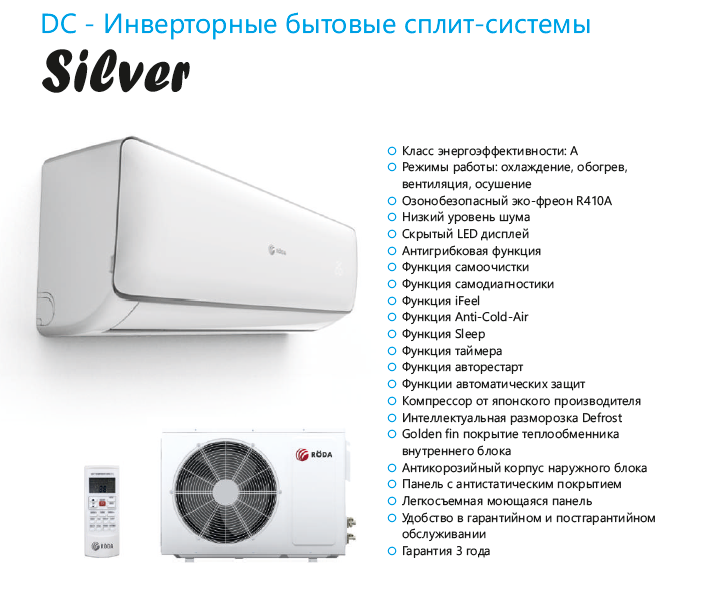 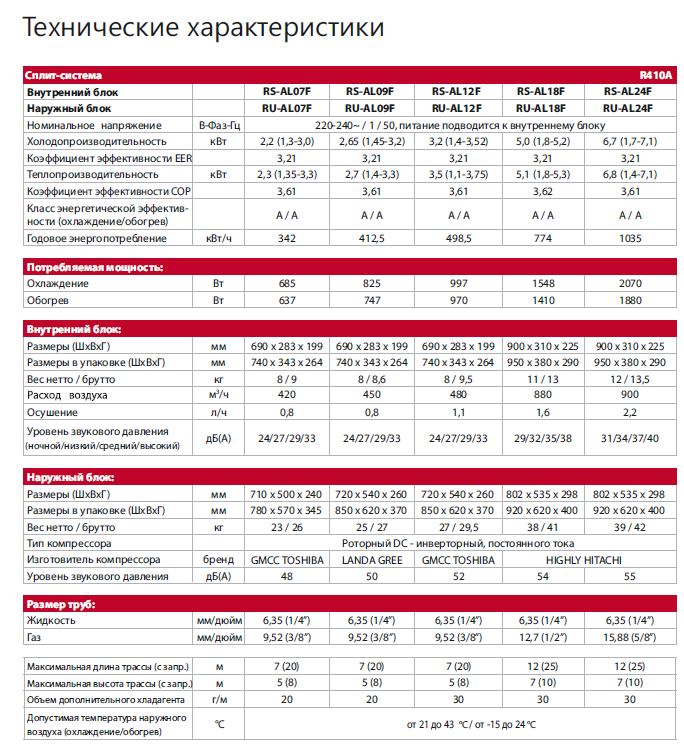 Roda RS/RU – AL07F – 24 900 руб.Roda RS/RU – AL09F – 25 400 руб.Roda RS/RU – AL12F – 27 300 руб.Roda RS/RU – AL18F – уточняйтеRoda RS/RU – AL24F – уточняйте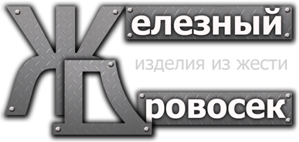 Юр. адрес: 392000, г. Тамбов, ул. Бастионная, д.23А                      Факт. адрес: 392000, г. Тамбов, ул. Бастионная, д.23А                           Тел.: 33-96-96, 8(960)669-96-96, 8(920)479-55-25                                           Сайт: drovosek68.ru, E-mail: drovosek68@yandex.ru